3 сентября – День солидарности в борьбе с  терроризмом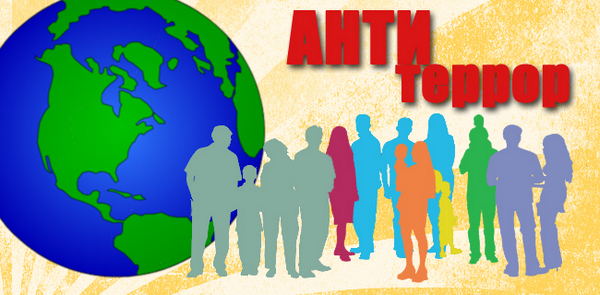 Терроризм в XXI веке является одной из наиболее остро стоящих перед правительством проблем. Теракты в мире происходят почти ежедневно, и террористы изобретают все новые способы устрашения для достижения своих целей.Мирное население не может и не должно самостоятельно справляться с террористическими атаками. Государство обязано разработать принципы антитеррористической безопасности и мероприятия по защите своих граждан от актов террора.В чем заключаются противодействия терроризмуЦель терроризма — нарушение общественной безопасности для дестабилизации существующего строя и, как следствие, изменения в существующем мировом порядке. Террористические акты используются для устрашения гражданского населения, нанесения ущерба экономике и внешнеполитическому имиджу страны, провоцирования военных конфликтов, изменения границ стран или политического строя.Чаще всего используются следующие виды актов устрашения:диверсии;похищения;взятие заложников;хайджекинг (захват транспортного средства);скайджекинг (частный случай хайджекинга: похищение самолета);захваты зданий;вооруженные нападения.Для спасения жизней на государственном, муниципальном и частном уровнях разрабатываются меры антитеррористической безопасности. Основные виды мероприятий, которые обеспечивают безопасность населения на государственном и муниципальном уровне:создание законов, инструкций, памяток, в которых объясняется порядок действий в чрезвычайных ситуациях;подготовка групп лиц, противодействующих террору;разработка плана действий по защите населения;превентивные действия по профилактике создания преступных групп, их обнаружению и устранению;работа с последствиями терактов, в случае,  если они произошли.Если вы обнаружили предмет, похожий на взрывное устройство:Не пользоваться  источниками огня или искровоспроизводящими предметами, а также средствами связи (мобильные телефоны, носимые радиостанции). Не трогать руками и не касаться с помощью других предметов. Не трясти, не бросать, не сгибать, не открывать. Место обнаружения предмета немедленно покинуть, оповестив окружение и приняв меры к обеспечению охраны.  Незамедлительно сообщить о случившемся в правоохранительные органы.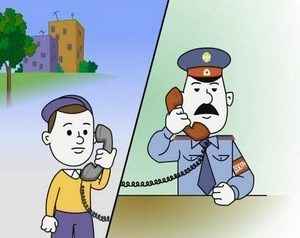 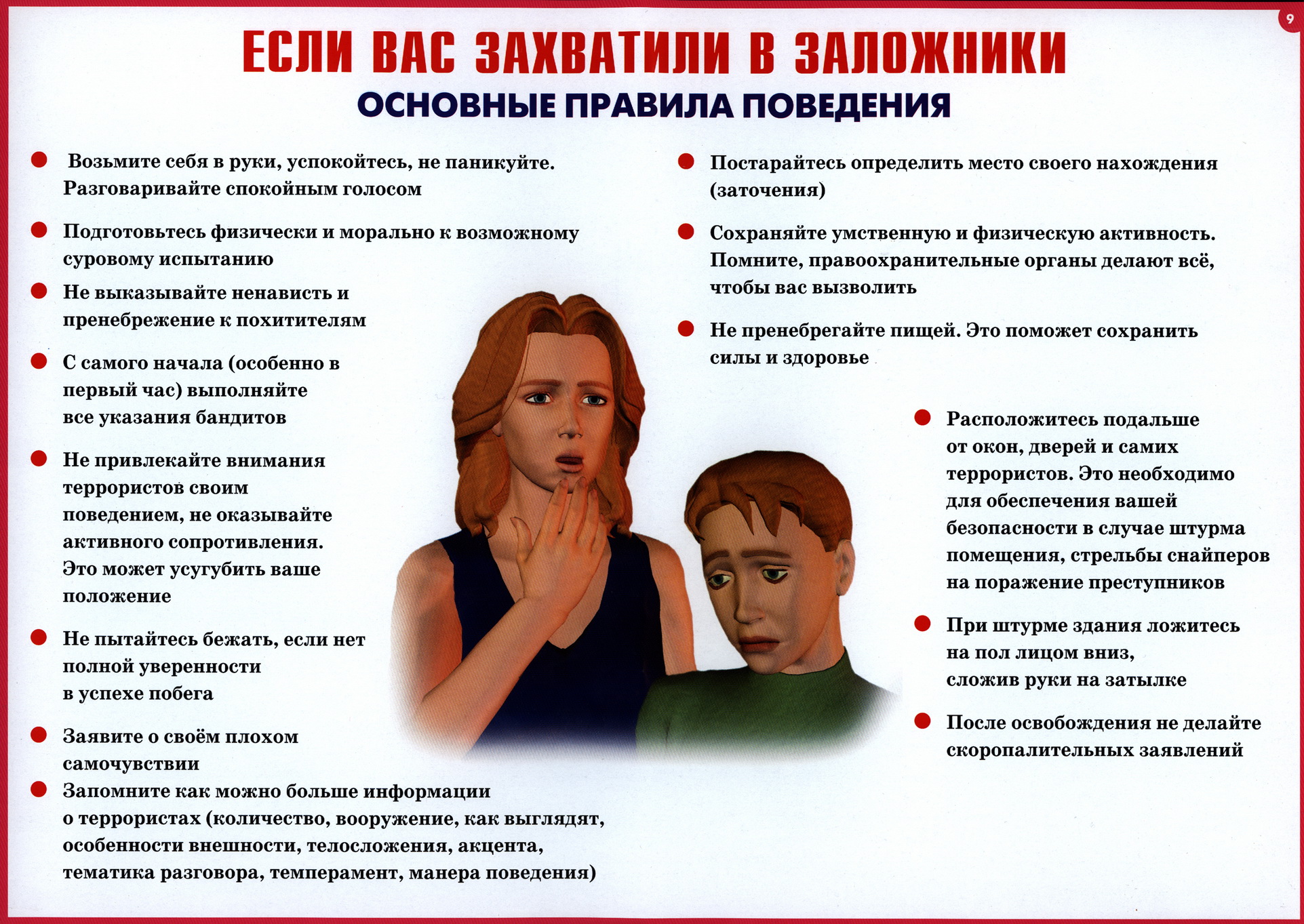 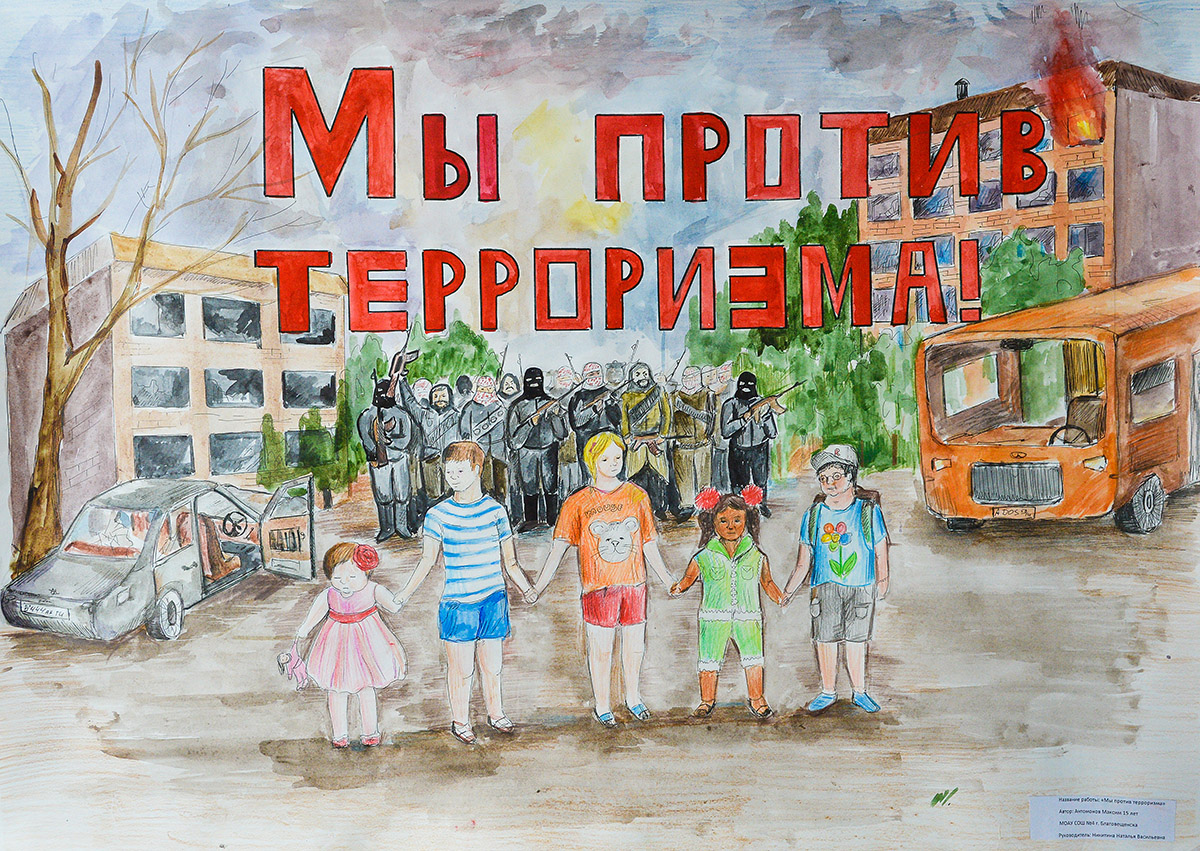 Телефоны для экстренного реагирования:Единый номер экстренных служб: 112Дежурная часть полиции: 02Управление ФСБ: 255-04-44